6th June 2024        Jayne Topham   Town Clerk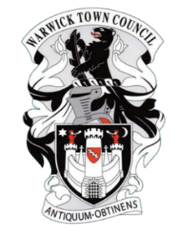 WARWICK TOWN COUNCILTOWN CLERK Jayne Topham	Court House, Jury Street, Warwick CV34 4EW Tel: 01926 411694Email: jaynetopham@warwicktowncouncil.org.ukWebsite: https://www.warwicktowncouncil.gov.uk/COMMUNITY & CULTURE COMMITTEENOTICE IS HEREBY GIVEN a meeting of the COMMUNITY & CULTURAL COMMITTEE of WARWICK TOWN COUNCIL will be held in the Council Chamber, Court House, Jury Street, Warwick on THURSDAY 13th JUNE 2024 commencing at 6.30pmCOMMITTEE MEMBERSHIP:Councillor D Browne                                               Councillor J Darcy                          Councillor K Dray                                                     Councillor Ms E HarrisonCouncillor O Jacques                                               Councillor Mrs CL Moynihan                                                                Councillor S Pargeter                                               Councillor J Sinnott                                                 The Mayor (Ex Officio)COOPTED MEMBERS:Bernadette Allen WDCAGENDA	Recording, including filming, audio recording, taking photographs, blogging, tweeting and using other social media websites is permitted at Council meetings which are open to the public - however, anyone wishing to do so must speak to the Town Council staff prior to the meeting as there are rules which must be followed.1.TO ELECT A CHAIRMAN FOR THE MUNICIPAL YEAR 2024/5 – Town Clerk2.APOLOGIES:3.DECLARATION OF PERSONAL OR PREJUDICIAL INTEREST:Members to declare the existence and nature of interests in items on the agenda in accordance with the adopted Code of Conduct. Declarations should be disclosed during this item. However, the existence and nature of any interest that subsequently becomes apparent during the course of the meeting must be disclosed immediately. If the interest is not registered, Members must notify the Town Clerk of the interest within 28 days. Members are also reminded of the need to declare predetermination on any matter. If Members are unsure about whether or not they have an interest, or about its nature, they are strongly advised to seek advice from the Town Clerk, prior to the meeting.4. TO ELECT A DEPUTY CHAIRMAN FOR THE MUNICIPAL YEAR 2024/5 – Chair5.MATTERS ARISING FROM PREVIOUS MINUTES.           C & C minutes April  2024.docx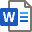 6.COMMUNITY UPDATE - Report from Mrs B Allen WDC To RECEIVE a written report.    (not received yet)7.CHILDREN CENTRES – update from Councillor Mrs E Harrison          To RECEIVE a verbal report.8.GRANTS To APPROVE  Community Grant application: Christmas Tree Festival 2024 Grant Application.docx9.ST MARY’S LAND WORKING PARTY – update from the ChairTo RECEIVE a verbal report 10.WARWICK IN BLOOM -          To RECEIVE a written report from George Palmer.           Warwick in Bloom Report CC.docx11.TWINNING – EUROCAMP 2024 & PARTNERSHIP MEETING 2025       To RECEIVE a written report regarding Eurocamp 2024 from George Palmer          Eurocamp Report CC.docx        A verbal report from the Town Clerk ref. 2025.PARTNERSHIP MEETING 2024       To RECEIVE a verbal report from the Chair 12.ARTS & CULTURE INITIATIVE        To RECEIVE a verbal report for information from Cllr O Jacques.          Terms of reference for the group have been prepared- attached for information.          Arts and Culture Forum - Terms of reference.docx13.SEPTEMBER C & C – change the start time to 6pm due to WIB awards evening.      To APPROVE the start time just for this meeting – Town Clerk14.TERMS OF REFERENCE – review and update if necessary – Town ClerkTo AMEND and APPROVE document attached: C  C Terms of Reference Sept 2023 (002).docx